О внесении в Порядок выпаса и прогона сельскохозяйственных животных на территории сельского поселения Татлыбаевский сельсовет муниципального района Баймакский район Республики Башкортостан в новой редакцииВ соответствии с ч.3 ст. 2 Закона Республики Башкортостан от 30 мая 2011 года №404-з «Об упорядочении выпаса и прогона сельскохозяйственных животных на территории Республики Башкортостан»,  Совет сельского поселения Татлыбаевский сельсовет муниципального района Баймакский район Республики Башкортостан,решил:1. внести в Порядок выпаса и прогона сельскохозяйственных животных на территории сельского поселения Татлыбаевский сельсовет муниципального района Баймакский район Республики Башкортостан в новой редакции, утвержденный Решением Совета СП Татлыбаевский сельсовет № 57 от 22.03.2012г., следующие изменения и дополнения:а) абзац 7 п. 2.4 изложить в следующей редакции:«- в утреннее и вечернее время, в 07.00 и 20.00 часов соответственно, проводить скот от своего подворья до места сбора, в конце дня сопроводить скот до своего подворья»;б) дополнить Порядок пунктом 3.7 следующего содержания:«3.7. Глава администрации сельского поселения Татлыбаевский сельсовет утверждает маршрут прогона сельскохозяйственных животных до пастбища»2. Данное решение обнародовать на информационном стенде администрации сельского поселения Татлыбаевский сельсовет и  опубликовать на официальном сайте Администрации сельского поселения Татлыбаевский сельсовет муниципального района Баймакский район Республики Башкортостан.3.  Контроль над исполнением данного решения возложить председателя Постоянной комиссии по развитию предпринимательства, земельным вопросам, благоустройству и экологии Куланбаева Ф.И. Глава сельского поселения 		                              Р.А.Идрисов БАШ?ОРТОСТАН  РЕСПУБЛИКА№Ы БАЙМА?  РАЙОНЫМУНИЦИПАЛЬ   РАЙОНЫНЫ*ТАТЛЫБАЙ   АУЫЛ   СОВЕТЫАУЫЛ   БИЛ»М»№ЕСОВЕТЫ453656 Татлыбай ауылы,;изз2т Татлыбаев урамы, 48АТел. (34751) 4-45-25, 4-45-38.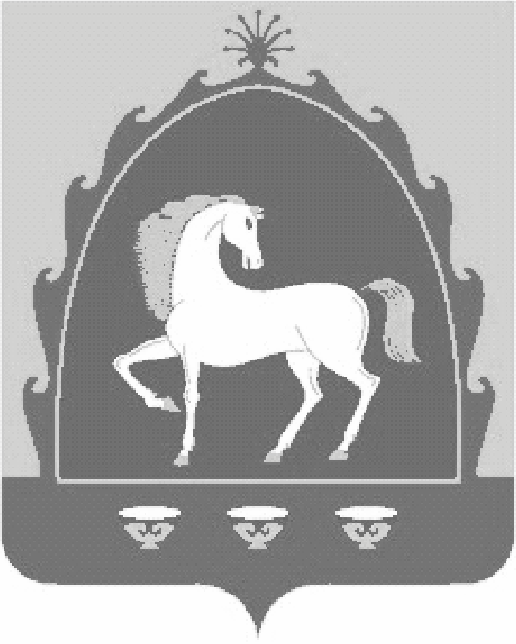 СОВЕТСЕЛЬСКОГО   ПОСЕЛЕНИЯ ТАТЛЫБАЕВСКИЙ   СЕЛЬСОВЕТ МУНИЦИПАЛЬНОГО   РАЙОНА БАЙМАКСКИЙ  РАЙОН РЕСПУБЛИКИ БАШКОРТОСТАН453656 село Татлыбаево,ул. Гиззат Татлыбаева, 48АТел. (34751) 4-45-25, 4-45-38.?АРАР«18»февраль 2016й.       №30РЕШЕНИЕ«18»февраля  2016 г.